College van Burgemeester en Wethouders				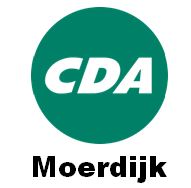 van de gemeente Moerdijk
Betreft: vragen ex artikel 35 RvO in zake bezorging Moerdijkse Bode in buitengebiedDatum: 1 februari 2021
Geacht College,De gemeente Moerdijk heeft een contract met de Moerdijkse Bode voor de afname van 1.6 pagina per week. Deze ruimte wordt gebruikt voor de gemeentelijke pagina, de columns van het college, informatie over centrumontwikkeling Zevenbergen en raadsinformatie. De Moerdijkse Bode wordt goed gelezen, met uitzondering van de jongere doelgroep. Het medium is naast de gemeentelijke website en social media, een van de manieren om een brede (met name wat oudere) doelgroep te bereiken.De Moerdijkse Bode is het enige huis-aan-huis medium dat wordt bezorgd bij alle adressen binnen de gemeente Moerdijk. Althans, dat was de veronderstelling. Dat was ook de reden waarom het CDA voorstander was via dit blad te blijven communiceren als gemeente. Wij vinden het belangrijk dat informatie vanuit de gemeente niet alleen digitaal aangeboden wordt, niet iedereen is even handig met de computer of vindt digitaal lezen fijn. Maar nu blijkt dat de bezorging in de buitengebieden nogal eens te wensen overlaat, hetgeen wij horen van inwoners. Sinds november vorig jaar wordt het blad niet meer bezorgd in de buitengebieden waar ook geen reclamebladen worden bezorgd, ondanks de klachten die hierover zijn geuit. Dan wordt het een ander verhaal. We moeten er wel van op aan kunnen dat een blad, waar wij als gemeente een (duur) contract mee hebben afgesloten en waarvan wij aannemen dat het huis aan huis bezorgd wordt, ook in de buitengebieden wordt bezorgd. Dat brengt ons tot de volgende vragen:Bent u op de hoogte van deze bezorgproblemen?En zo ja, welke actie hebt u hierop ondernomen?Welke alternatieve niet digitale vormen van informatieverstrekking ziet u nog meer als mogelijkheid?Wat gaat u op korte termijn ondernemen om te zorgen dat ook inwoners in het buitengebied de gemeentelijke informatie op een niet digitale wijze ontvangen?Wij zien uw antwoorden met belangstelling tegemoet.Met vriendelijke groet,mede namens de CDA fractie Moerdijk,Marian van Eersel